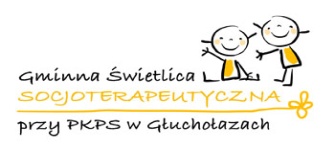 Karta zgłoszeniowaNazwa i adres przedszkola…………………………………………………………………………………………………………………………………….…………………………………………………………………………………………………………………………………….Wiek, nazwa, liczebność grupy teatralnej…………………………………………………………………………………………………………………………………….…………………………………………………………………………………………………………………………………….Nazwisko i imię opiekuna, telefon kontaktowy…………………………………………………………………………………………………………………………………….Tytuł etiudy teatralnej……………………………………………………………………………………………………………………………………Czas trwania przedstawienia ( wraz z przygotowaniem scenografii) ……………………………………………………………………………………………………………………………………Zabezpieczenie techniczne przedstawienia……………………………………………………………………………………………………………………………………Dodatkowe informacje………………………………………………………………………………………………………………………………………………………………………………………………………………………………………………………………………..           Data                                                                                         Podpis………………………………                                                                 ……………………………..(zgłoszenie prosimy dostarczyć do dnia 31 marca 2016 roku osobiście do Gminnej Świetlicy Socjoterapeutycznej, Al. Jana Pawła II 24, Głuchołazy bądź wysłać na adres milowy :  gss–glucholazy@o2.pl )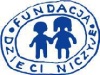 Projekt współfinansowany ze środków The Velux Foundations w ramach programu „Bezpieczne dzieciństwo” Fundacji Dzieci NiczyjeFDN nie ponosi odpowiedzialności za treść niniejszej publikacji.